Муниципальное образование городской округ город Торжок Тверской областиТоржокская городская ДумаР Е Ш Е Н И ЕОб утверждении перечня государственного имущества Тверской области, предлагаемого к передаче из государственной собственности Тверской области в муниципальную собственность муниципального образованиягородской округ город ТоржокТверской областиВ соответствии счастью 11 статьи 154 Федерального закона от 22.08.2004
№ 122-ФЗ «О внесении изменений в законодательные акты Российской Федерации и признании утратившими силу некоторых законодательных актов Российской Федерации в связи с принятием Федеральных законов «О внесении изменений и дополнений в Федеральный закон «Об общих принципах организации законодательных (представительных) и исполнительных органов государственной власти субъектов Российской Федерации» и «Об общих принципах организации местного самоуправления в Российской Федерации», статьей 50Федерального закона от 06.10.2003 № 131-ФЗ «Об общих принципах организации местного самоуправления в Российской Федерации», Постановлением Правительства Российской Федерации от 13.06.2006 № 374 «О перечнях документов, необходимых для принятия решения о передаче имущества из федеральной собственности в собственность субъекта Российской Федерации или муниципальную собственность, из собственности субъекта Российской Федерации в федеральную собственность или муниципальную собственность, из муниципальной собственности в федеральную собственность или собственность субъекта Российской Федерации», руководствуясь Уставом муниципального образования городской округ город Торжок Тверской области, подпунктом 
7.2.6. пункта 7.2. Положения о порядке управления и распоряжения имуществом, находящимся в собственности муниципального образования город Торжок, утвержденного решением Торжокской городской Думы от 19.12.2013 № 219 
(в редакции решений Торжокской городской Думы от 26.03.2014 № 235,
от 18.12.2014 № 284,от 18.05.2017 № 84, от 03.09.2020 № 297 и от 20.10.2020 № 8), 
в рамках реализации федеральных проектов «Успех каждого ребенка» и «Точка роста» национального проекта «Образование», Торжокская городская Дума 
р е ш и л а:Утвердить прилагаемый перечень государственного имущества Тверской области, предлагаемого к передаче из государственной собственности Тверской области в муниципальную собственность муниципального образования городской округ город Торжок Тверской области (далее – Перечень).Управлению образования администрации города Торжка (Троицкая О.И.) обеспечить в установленном действующим законодательством Российской Федерации порядке направление в адрес Министерства образования Тверской области предложения о безвозмездной передаче и осуществление юридически значимых действий по передаче из государственной собственности Тверской области в муниципальную собственность муниципального образования городской округ город Торжок Тверской области имущества согласно утвержденному настоящим Решением перечню, в целях его последующего закрепления в установленном порядке за муниципальными бюджетными учреждениями.Настоящее Решение вступает в силу со дня его подписания, подлежит официальному опубликованию и размещению в свободном доступе на официальных сайтах администрации города Торжка и Торжокской городской Думы в информационно-телекоммуникационной сети Интернет.Председатель Торжокской городской Думы       			          С.А. Дорогуш									Утвержден решением Торжокской городской Думыот 25.08.2022 № 131ПЕРЕЧЕНЬгосударственного имущества Тверской области, предлагаемого к передаче из государственной собственности Тверской области в муниципальную собственность муниципального образования городской округ город Торжок Тверской области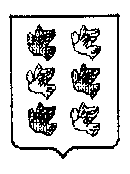 25.08.2022№ 131№ п/пНаименованиеЕдиница измеренияКол-воСтоимость за единицу в рубляхОбщая стоимость в рублях1234561Квадрокоптер тип 1шт.139074,2039074,202Квадрокоптер тип 2шт.317 000,0051 000,003МикрофонручнойThomsonшт.12 250,002 250,004ПО фотограмметрической обработки данных: Agisoft Metashape Professional Edition, Образовательная лицензияшт.16000,006000,005Пластик для 3-D принтерашт.146008400,006Практическое пособие для изучения основ механики, кинематики, динамики  в начальной и основной школешт.710 700,8074 905,607Тренажёр-манекен для отработки сердечно-лёгочной реанимациишт.17 744,007 744,008Тренажёр-манекен для отработки приемов удаления инородного тела из верхних дыхательных путейшт.120 345,6020 345,609Набор имитаторов травм и пораженийшт.17 884,807 884,8010Шинашт.13 379,203 379,2011Воротник шейныйшт.11 408,001 408,0012Компасшт.17152,252588,2513Топор (STAYER 20610-06)шт.2488,00976,0014Ремонтный наборшт.1254,45254,4515Табельные средства для оказания первой медицинской помощишт.1563,20563,2016Горелка (Газовая мини-плита с ветрозащитой TOURIST TULPAN-S TM-400)шт.3916,502749,5017Коврик теплоизоляционный (Коврик туристский АО «Ижевский завод пластмасс»)шт.20450,009000,0018Сиденье туристическое (VENTO)шт.17122,252078,2519Трекинговые палкишт.17894,9915214,8320Пластик PLA для 3Д-принтерашт.132000,0026000,0021Клей для FDM-печатишт.4845,003380,0022Карты памяти для 3Д-принтеровшт.5480,002400,0023Электронный конструкторшт.36500,0019500,00